АННОТАЦИЯ РАБОЧЕЙ ПРОГРАММЫ ПРАКТИКИ «НАРКОЛОГИЯ» ОРДИНАТУРЫ ПО СПЕЦИАЛЬНОСТИ31.08.20 «ПСИХИАТРИЯ»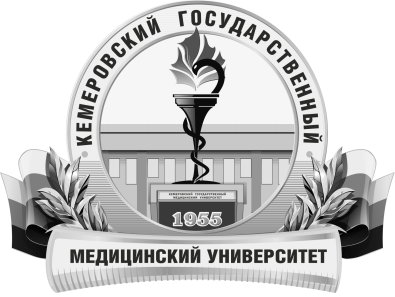 КЕМЕРОВСКИЙ ГОСУДАРСТВЕННЫЙ МЕДИЦИНСКИЙ УНИВЕРСИТЕТКафедра психиатрии, наркологии и медицинской психологииСоставляющие программыНаименование дисциплины и аннотацияТрудоёмкость, час/ ЗЕТ«Наркология»324/9Цель изучения дисциплинызакрепление теоретических знаний по наркологии, развитие практических умений и навыков, полученных в процессе обучения в ординатуре, формирование профессиональных компетенций врача-психиатра, приобретение опыта в решении реальных профессиональных задачМесто дисциплины в учебном планеВариативная часть. Блок 2.Изучение дисциплины требует знания, полученные ранее при освоении дисциплинОсновной образовательной программы высшего образования по специальности «Лечебное дело» или «Педиатрия»Дисциплина необходима для успешного освоения дисциплинФормируемые виды профессиональной деятельностипрофилактическая; диагностическая; лечебная; реабилитационнаяКомпетенции, формируемые в результате освоения дисциплиныУК-1, ПК-5, ПК-6, ПК-8Содержание дисциплиныТема 1. Организация наркологической помощи. Ведение медицинской документации.Тема 2. Реабилитация пациентов с психическими и поведенческими расстройствами, вызванными употреблением психоактивных веществ в отделении длительного пребывания.Тема 3. Ведение больных наркологического профиля с тяжелыми и неотложными состояниями.Тема 4. Динамическое наблюдение пациентов, находящихся на диспансерном наблюдении.Тема 5. Реабилитация (ресоциализация) больных наркологического профиля в амбулаторных условиях.Тема 6. Лабораторно-инструментальная, химико-токсикологическая диагностика в наркологииФорма промежуточного контроляЗачет